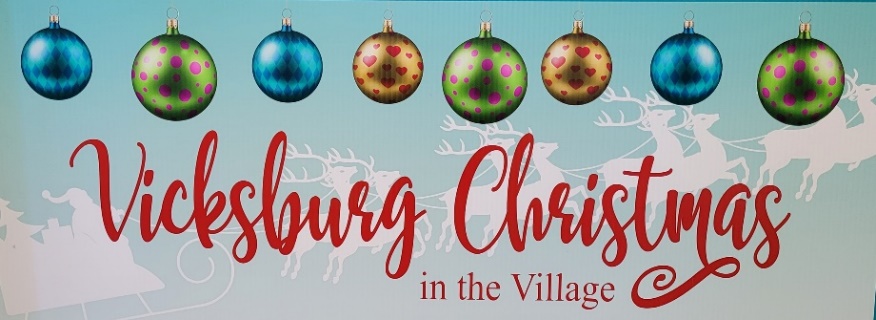 Support your downtown this holiday season by sponsoring some of the activities designed to create a festive destination for the whole family. Christmas in the Village is hosted by the Village of Vicksburg. Some of the entertainment planned for this year includes horse wagon and tractor rides, Christmas Card Lane, carolers, a magic show, local performers, and more. The goal of the event is to increase awareness of Vicksburg as a great place to work, live and play. We need your community support to continue making Vicksburg a great destination to visit in Southwest Michigan!Contact info@vicksburgmi.org for more information. Company logo in the South County Newspaper as a title sponsorCompany name listed on event schedule available at businesses and handed out the day of the eventColor logo on event signage, promotional material, Facebook and vicksburgmi.orgCompany logo on fliers businesses will hand out to their customers as the presenting sponsorOrganization name highlighted as presenting sponsor in event news releasesContribution to enhance the image of Vicksburg in Southwest MichiganCompany logo placed on all transportation vehicles and on the wagon tours during the dayCompany name listed on event schedule available at businesses and handed out the day of the eventCompany name on promotional materials, Facebook and vicksburgmi.orgCompany logo in the South County Newspaper as a title sponsorOrganization name highlighted in event news releasesContribution to enhance the image of Vicksburg in Southwest MichiganCompany named listed on event schedule handed out during eventCompany name on Facebook and vicksburgmi.orgCompany logo in the South County Newspaper as a title sponsorOrganization name highlighted in event news releasesContribution to enhance the image of Vicksburg in Southwest MichiganCompany logo placed on signage at the Tree Lighting Ceremony site in Oswalt ParkCompany name listed on the event schedule available at businesses and handed out the day of the eventCompany name on Facebook and vicksburgmi.orgCompany logo in the South County Newspaper as a title sponsorOrganization name highlighted in event news releasesContribution to enhance the image of Vicksburg in Southwest MichiganCompany logo placed on signage at the pickup and drop off location in Christmas Card LaneCompany name listed on the event schedule available at businesses and handed out the day of the eventCompany name on Facebook and vicksburgmi.orgCompany logo in the South County Newspaper as an event sponsorOrganization name highlighted in event news releasesContribution to enhance the image Vicksburg in Southwest Michigan Company logo placed inside the tent throughout the eventCompany name listed on event schedule available at businesses and handed out the day of the eventCompany name on Facebook and vicksburgmi.orgCompany logo in the South County Newspaper as an event sponsorOrganization name highlighted in event news releasesContribution to enhance the image of Vicksburg in Southwest MichiganCompany logo placed inside the tent throughout the eventCompany name listed on event schedule available at businesses and handed out the day of the eventCompany name on Facebook and vicksburgmi.orgCompany logo in the South County Newspaper as an event sponsorOrganization name highlighted in event news releasesContribution to enhance the image of Vicksburg in Southwest MichiganCompany logo placed as a sponsor on all posters, flyers and registration documentsCompany logo in the South County Newspaper as an event sponsorCompany name on Facebook and vicksburgmi.orgContribution to enhance the image of Vicksburg in Southwest MichiganCompany logo in the South County Newspaper as a sponsorCompany name on Facebook and vicksburgmi.orgContribution to enhance the image of Vicksburg in Southwest Michigan
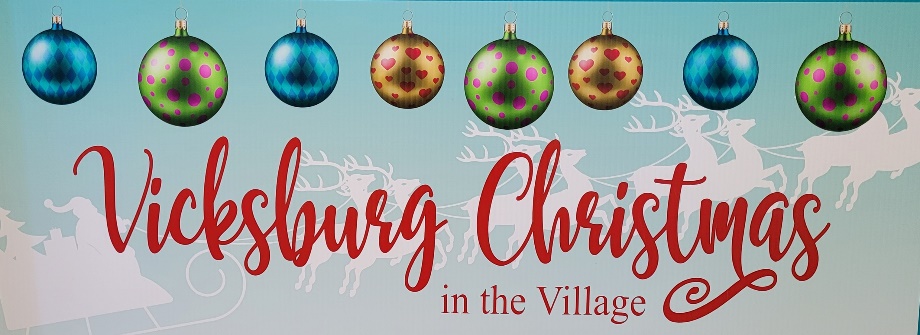 My organization wishes to become a sponsor:Organization/Name:___________________________________________________________________________Address (City, State Zip):________________________________________________________________________Phone number:______________________________________________________________________________Email:______________________________________________________________________________________Contact Name____________________________________________ Title:_______________________________We plan on participating at the sponsor level checked off below:$1,500 North Pole Sponsorship	SOLD$1,200 Transportation Sponsorship 	SOLD$1,000 Children’s Elf Workshop Sponsorship	SOLD$850 Christmas Tree Sponsorship	SOLD$400 Christmas Card Lane Tractor Sponsor$400 Santa’s Tent Sponsorship	SOLD$400 Children’s Activity Tent Sponsorship $250 Ice-burg Sponsorship$50 Event Schedule Sponsorship List how your organization/name should be listed on the marketing materials/signage:For more information contact the Village of Vicksburg at info@vicksburgmi.org.Return this form with check payable to the Village of VicksburgVillage of Vicksburg, 126. N Kalamazoo Ave, Vicksburg, MI 49097, (269) 649-1919